Publicado en Madrid el 11/12/2018 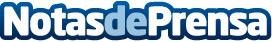 La aerolínea Flybe elige a Fujitsu e InSite para llevar la gestión de sus documentos a la nubeLa colaboración con InSite Data Systems permite a Flybe mejorar los tiempos de trabajo en su flotaDatos de contacto:Axicom Spain91 661 17 37Nota de prensa publicada en: https://www.notasdeprensa.es/la-aerolinea-flybe-elige-a-fujitsu-e-insite Categorias: Internacional Nacional Hardware Logística E-Commerce Software Recursos humanos Otras Industrias http://www.notasdeprensa.es